Жизнь Самары день за днём1 марта1855 — В Самарском кафедральном Вознесенском соборе совершены торжественная служба в связи с кончиной императора Николая I и приведение горожан к присяге Императору Александру II.1874 — В Самаре открыто Общество взаимного кредита, члены которого могли пользоваться ссудами на условиях взаимного кредитования. Общество принимало вклады от населения и учреждений и выдавало ссуды под проценты.1922 — Постановлением президиума губисполкома создана губернская комиссия по изъятию церковных ценностей в пользу голодающих.1935 — В Самаре на углу улиц Ленинградской и Кооперативной (впоследствии Молодогвардейской) был открыт первый в городе универсальный магазин (впоследствии универмаг «Юность»).1954 — Начал работу Жигулевский горпищекомбинат.1955 — В Самарском кафедральном Вознесенском соборе совершены торжественная служба в связи с кончиной императора Николая 1 и приведение горожан к присяге императору Александру II.2 марта1804 — 2 (по новому стилю 14) марта родился Алексей Васильевич Веденяпин, декабрист, сосланный в Самарский уезд и похоронный в селе Царевщина.1883 — Купец О.К. Кеницер открыл в Самаре торговлю сельскохозяйственной литературой.1898 — Самарская городская дума образовала комиссию по устройству в городе электрического освещения.1929 — Самарский окрисполком рассмотрел проект железобетонного моста через Самарку, стоимостью примерно в 2,5 миллиона рублей. Проект признан вполне приемлемым.1978 — Куйбышевским областным судом был вынесен приговор по уголовному делу о хищении финансовых средств на Тольяттинском мясокомбинате (дело Гречкиной и других, всего 3 подсудимых, ст. 93-1, похищено около 53000 рублей).3 марта1917 — 3 (по новому стилю 16) марта в Самаре был сформирован Комитет народной власти под председательством кадета П.П. Подбельского.1917 — 3 (по новому стилю 16) марта из Самарской губернской тюрьмы были освобождены все политзаключенные.1923 — При самарской телеграфной конторе открыт прием частных радиотелеграмм.1935 — "ВК» сообщила читателям: «Открыта Куйбышевская клиническая больница - дворец народного здравоохранения. Порыв восторга и радости невольно охватывает каждого, кто впервые входит в здание новой клинической больницы!».1937 — Куйбышевским областным судом был вынесен приговор по делу Коннова Иосифа Лукьяновича, 1904 г.р., бывшего председателя Мелекесского РИК, и Шишкина Федора Яковлевича, 1905 г.р., бывшего зав. Мелекесского райЗО. Оба обвинены в халатном отношении к своим служебным обязанностям, в результате чего вечером 11 декабря 1936 в городе Мелекессе бандиты убили и ограбили делегата VIII Всесоюзного чрезвычайного съезда Советов Марию Владимировну Пронину. Подсудимые приговорены к 2 и 3 годам лишения свободы соответственно.1957 — Состоялись выборы депутатов областного, городских и районных Советов депутатов трудящихся 6-го созыва.1999 — Жители села Рождественно Волжского района отметили 130-летие одного из зданий, построенных помещиком Ушковым. Этот двухэтажный корпус из красного кирпича и поныне выглядит крепким и молодым.4 марта1865 — Избран состав Самарской губернской земской управы на первые три года. Председатель - Л.Б. Тургенев (дед писателя А.Н. Толстого со стороны матери).1894 — В городе Самаре открыт Дом трудолюбия, в котором бедным людям предоставлялась работа.1933 — В городскую черту Самары вошли территории от Барбошиной поляны до Студеного оврага общей площадью около 2 тысяч гектаров.1940 — 4 марта родилась Антонина Викторовна Потапова, бригадир штукатуров-маляров, почетный гражданин города Самара.1941 — Участники лыжных соревнований на переходящий приз ВК собрались в клуб Швейников, более 500 лыжников и лыжниц под музыку парадным маршем прошли по Куйбышевской улице. Старты были даны от Сухой Самарки. Призы вручены представителям спортобщества Большевик5 марта1866 — 5 марта (по новому стилю 17) родился Алихан Букейханов, депутат Первой Государственной Думы, в 1915-1916 годах – руководитель Самарского отделения кадетской партии (партии народной свободы).1891 — 5 марта (по новому стилю 17) родился Манизер Матвей Генрихович (1891-1966), советский скульптор, народный художник СССР, автор памятников В.И. Ленину, В.И. Чапаеву и В.В. Куйбышеву в Самаре.1892 — В Самарском окружном суде в качестве помощника присяжного поверенного впервые выступил В.И. Ульянов, который был защитником по делу крестьянина В.Ф. Муленкова из села Шилан.1901 — Утверждён проект здания римско-католической церкви, которую планировалось построить на Саратовской улице (ныне Фрунзе).1919 — Началось восстание самарских и симбирских крестьян против Советской власти, продолжавшееся 9 дней и получившее название «чапанной войны».1919 — В селе Новодевичье (ныне Шигонского района) крестьяне разгромили продотряд, прибывший для изъятия хлеба. С этого дня в Самарской и Симбирской губерниях началось «чапанное» восстание против большевистского режима, в котором участвовало около 300 тысяч человек, в основном крестьян.1929 — В г. Фрунзе задержан и направлен этапом в Самару бежавший из Самары бухгалтер спичечной фабрики Чекин-Вронский. У него отобрано 4.500 рублей.1933 — Постановлением крайисполкома на базе Средневолжского краевого гидрометеорологического комитета было создано Управление гидрометеорологической службы Средневолжского края.1935 — Средневолжское пароходство начинает строительство нового водного вокзала-пристани. Под застройку отведен участок в 5 тысяч квадратных метров по улице Максима Горького.1942 — В Куйбышевском оперном театре состоялась премьера Седьмой (Ленинградской) симфонии Д.Д. Шостаковича.6 марта1865 — Губернское земское собрание приняло постановление о передаче в ведение губернской земской управы Самарской больницы и богадельни, находившихся ранее в подчинении Приказа общественного призрения. Уездные больницы передавались в ведение уездных земских управ.1911 — Cостоялось общее собрание Самарского окружного императорского Российского общества спасания на водах, председателем которого избран Альфред фон Вакано, владелец пивоваренного завода.1916 — 6 марта (по новому стилю 19) родился Алексей Александрович Улесов, впоследствии – Дважды Герой Социалистического Труда, знатный электросварщик, участник строительства Цимлянской и Куйбышевской ГЭС, Асуанской плотины в Египте.1923 — 6 марта родился Алексей Андреевич Росовский, председатель Куйбышевского горисполкома с 1964 по 1982 годы, почетный гражданин города Самара.1929 — 6 марта родился Геннадий Васильевич Филатов (1929-1979 гг.), живописец, член Союза художников РСФСР.1964 — Для катэковцев построена оснащенная по последнему слову кулинарной техники, современная фабрика-кухня. Все здесь радует глаз ослепительной чистотой. Залы общего питания на 300 мест и диетический на 100 оформлены со вкусом.1991 — Состоялись юбилейные старты лыжных гонок на призы "Волжской коммуны", в которых приняло участие свыше двух тысяч лыжников.1991 — В Самаре возобновлено издание «Самарской газеты», учрежденной городским Советом народных депутатов. Ранее газета выходила с января 1884 года по август 1906 года.7 марта1853 — Алатырский купец Н.Д. Щеткин пожертвовал двухэтажный каменный дом в пользу учреждаемого в Самаре Алексеевского детского приюта.1869 — Новоузенская уездная земская управа переведена из слободы Покровской в город Новоузенск.1928 — 7 марта родилась куйбышевская художница К.Д. Горовых (1928-1988).1951 — Решением облисполкома объединены в одну организацию областной музей краеведения и музей революции.1957 — Решением Куйбышевского горсовета город Отрадный переведен в категорию городов областного подчинения. Ранее он был в составе Куйбышевского сельского района.1975 — Куйбышевским областным судом был вынесен приговор по уголовному делу в отношении группы махинаторов из Куйбышевского строительного техникума (дело Карпушкина и других, ст. 173, 174, всего 23 подсудимых), получавших взятки в размере от 100 до 350 рублей за поступление в техникум без экзаменов.8 марта1730 — Императрица Анна Иоанновна подписала указ об утверждении герба Самары с изображением белой козы на лазоревом поле.1851 — В Самаре открыта казённая палата, которая осуществляла финансовый контроль за источниками доходов и следила за поступлением налогов. В подчинении у неё находились уездные казначейства.1878 — 8 (20) марта родился участник революционного движения, большевик А.И. Свидерский (1878-1933). Несколько лет жил и работал в Самаре, был редактором газеты "Волжское слово".1891 — Председателем Самарской губернской земской управы был избран П.В. Алабин.1902 — Ночью в самаре разбросана гектографированная прокламация социал-демократического кружка.1965 — В аэропорту «Курумоч» разбился самолет пассажирский ТУ-124, следующий по маршруту «Кубышев-Адлер». Погибло 40 человек, в том числе все восемь членов экипажа. Все они похоронены на Самарском городском кладбище, на 11-й линии.9 марта1884 — 9 марта 1884 года родился Владимир Александрович Антонов-Овсеенко, председатель Самарского губисполкома в 1921-1922 годах.1897 — В Самарском музее открылась выставка картин самарских художников и работ фотографов.1942 — В Сызрани организовано городское бюро по учёту и распределению рабочей силы.1954 — Состоялась встреча избирателей Куйбышева с кандидатами в депутаты Верховного Совета СССР 4-го созыва авиаконструктором А.Н.Туполевым.10 марта1855 — При Самарской городской думе созданы две временные оценочные комиссии для оценки недвижимого имущества горожан.1861 — В Самару прибыл флигель-адъютант императора И.В. Гурко, который доставил манифест от 19 февраля 1861 года об освобождении крестьян от крепостной зависимости.1872 — В Самаре в 2-этажном каменном здании открыта богадельня на 150 человек, построенная на средства купца 1-й гильдии И.В. Константинова.1889 — В Самаре, на углу улиц Самарской и Симбирской (ныне Ульяновской), открыта баня Кошелевой.1944 — В Куйбышеве на углу улиц Пролетарской и Московской произошло крушение трамвая маршрута № 3, при котором вагон перевернулся, 7 человек погибло, а 18 человек получили тяжкие телесные повреждения.1964 — Принят в эксплуатацию первый советский спутник наблюдения «Зенит-2», который серийно изготавливался в ЦСКБ в Куйбышеве.1983 — Приказом по Приволжскому управлению гидрометеослужбы был организован Приволжский Гидрометцентр.1986 — Куйбышевским областным судом был вынесен приговор по уголовному делу о хищении финансовых средств на Куйбышевском заводе аэродромного оборудования (дело Пуро и других, всего 5 подсудимых, ст. 93-1 УК РСФСР, похищено 256452 рубля).1998 — В филармонии выступила солистка Мариинского театра наша землячка Валерия Стенькина (сопрано). Все выпускники СГАУ бережно хранят память о ее отце - профессоре Е.Д. Стенькине, 70-летие со дня рождения которого в эти дни отмечает аэрокосмический университет11 марта1861 — В Самарской Вознесенском соборе был отслужен благодарственный молебен и прочитан манифест об освобождении крестьян.1865 — На заседании губернского земского собрания заслушаны записки священника Г.И. Грекулова «Об образовании общества трезвости» и доктора медицины Ю.Б. Укке «О положении медицинской части в Самарской губернии».1903 — 11 (24) марта родилась родилась Е.Г. Маркова (1903-1984), режиссер Куйбышевского драмтеатра в 1948-1950 гг.1917 — Вышел в свет первый номер газеты «Известия Самарского Совета рабочих депутатов».1976 — В Куйбышеве на проспекте Ленина, 16, открылся специализированный магазин «Океан».1998 — Впервые в истории отечественного коммерческого судоходства принадлежащий волжскому наливному флоту танкер "Волгоград-Сити" прибыл в китайский порт Нингбо.12 марта1852 — В Самаре возобновились занятия в уездном училище, которые были прекращены в связи с пожаром 13 июня 1850 года, когда сгорело не только здание училища, но и всё имущество. Под училище на деньги городского общества был снят дом мещанина Чайникова.1889 — Министерством внутренних дел утвержден Устав Самарского городского общества взаимного от огня страхования.1902 — На территории Самарской губернии начал действовать запрет на распитие крепких спиртных напитков в общественных местах.1902 — На территории Самарской губернии начал действовать запрет на распитие крепких спиртных напитков в общественных местах.1940 — В Куйбышевском областном музее краеведения открыт новый отдел, посвященный "Булгарскому (болгарскому) царству", которое существовало в Поволжье, в зоне будущего "Куйбышевского моря" с 8 по 14 век.1974 — Открыт музей истории Куйбышевского металлургического завода им. В. И. Ленина.13 марта1878 — Самарская городская дума приняла постановление о создании особого комитета для сбора пожертвований на сооружение кафедрального собора.1885 — На Самарском губернском земском собрании избраны члены губернского податного присутствия, которое заведовало дополнительным сбором пошлин с торговли и прмыслов.1942 — В Куйбышеве был образован Кировский район с включением в него комплекса заводов Безымянки, Красной Глинки и поселка Управленческий.1959 — Образован Куйбышевский областной совет Союза спортивных обществ и организаций РСФСР, ныне департамент физической культуры и спорта Самарской области.1966 — 13 марта родился Олег Петрович Моцарь, начальник поисково-спасательной службы управления ГО и ЧС России по Самарской области.14 марта1804 — 14 марта родился Алексей Васильевич Веденяпин (1804-1847 гг.), декабрист, член «Общества соединенных славян». После ссылки служил управляющим имением в Царевщине.1904 — В Самаре открылась выставка картин самарских художников и учеников художественных школ.1905 — В слободе Покровской Новоузенского уезда на пристанях и лесопильных заводах прекратили работу 80 человек по причине отказа им в повышении оплаты труда и сокращения рабочего дня.1924 — 14 марта родился Борис Иванович Карякин, генеральный директор ПО «Металлист», почетный гражданин города Самара.1999 — Одному из самарских музыкальных ветеранов Григорию Петровичу Галочкину исполнилось 80 лет. Это имя сегодня с большим уважением произносят многие музыканты Самары.15 марта1880 — Самарская городская управа и австрийский подданный Альфред фон Вакано подписали контракт о сдаче в аренду сроком на 99 лет участка земли на берегу реки Волги с постройками для устройства механического пивоваренного завода.1895 — Министерством внутренних дел утверждён устав Самарского Общества велосипедистов-любителей.1907 — В Самаре вышел первый номер легальной большевистской газеты «Прибой». Всего вышло 34 номера, пока 3 мая газета не была закрыта по решению губернатора.1924 — В Троицке (с 1929 г. – Чапаевск) открыт первый книжный киоск.1935 — Постановлением ЦИК СССР Куйбышевский край был награжден орденом Ленина за выдающиеся успехи в деле развития сельского хозяйства и промышленности.1974 — Открылся Тольяттинский филиал Самарского краеведческого музея.16 марта1935 — Радостная весть с быстротой молнии распространилась по городу и районам: Куйбышевский край награжден орденом Ленина.1969 — Состоялись выборы депутатов областного, городского и районных Советов депутатов трудящихся 12-го созыва.1970 — Открылось движение поездов по новой линии железной дороги Саратов – Пугачев – Куйбышев.1970 — Открыто движение поездов по новой линии Саратов-Пугачев-Куйбышев. Эта линия соединила две железнодорожные магистрали: Куйбышевскую и Приволжскую.1971 — В Куйбышеве по постановлению Совета Министров СССР открылся государственный институт культуры.1991 — В с. Сосновый Солонец Ставропольского района колхоз им.Куйбышева первый в районе начал производство сыра «Пошехонский».17 марта1903 — 17 (30) марта в Самаре открылась выставка картин местных художников.1917 — Вышел в свет первый номер газеты «Приволжская правда», органа Самарского комитета РСДРП (б).1954 — Одиннадцать юношей и шесть девушек - комсомольцев Куйбышевского авиационного завода - впервые с красными повязками на рукавах с надписью "дружинник" вышли на улицы района.1959 — Создана крупнейшая в регионе монтажная организация – «Нефтехиммонтаж».1962 — На космодроме «Байконур» был произведен успешный пуск РН с аппаратом ДС-2 (он же «Космос-1») – первый пробный спутник наблюдения «Зенит-2», изготовленный в Куйбышеве.18 марта1887 — Впервые в Самарской фотографии И.И. Шарыгина выпущены для продажи дешевые фотографические снимки.1916 — В Самару приехал В.В. Куйбышев, бежавший из сибирской ссылки.1925 — 18 марта родилась Елена Васильевна Шпакова, директор Куйбышевской шоколадной фабрики, Герой Социалистического Труда, почетный гражданин города Самара.19 марта1869 — Самарским губернатором Г.С. Аксаковым направлено предписание во все торговые словесные суды губернии об их упразднении согласно Указу Правительствующего сената от 4 марта 1869 года о введении в действие мировых судебных установлений.1929 — Товарищ Луначарский посетил школу им. Л. Толстого. Нарком поприсутствовал на уроках, познакомился с учащимися, беседовал с педагогами. А перед отъездом заявил, что школа произвела на него удовлетворительное впечатление.1961 — В павильоне стадиона "Буревестник" открыт первый в Куйбышеве шахматный клуб. Его председателем и творческим руководителем стал гроссмейстер Лев Полугаевский. Студенты вузов отметили это событие командным чемпионатом.1964 — Народный артист СССР Дмитрий Борисович Кабалевский снова приехал в наш город. В декабре 1962 года между Д.Б. Кабалевским и жителями города на Волге завязалась крепкая дружба.1986 — Создан трест «Куйбышевболгарстрой» на основе соглашения между СССР и НРБ о болгарском участии в строительстве объектов нефтяной и газовой промышленности в СССР. На трест возлагалось сооружение Новокуйбышевского завода изоляционных материалов, а также объектов жилищного и культурно-бытового назначения.20 марта1884 — В Самаре открылось губернское, а в уездах – уездные податные присутствия, в задачу которых входил сбор налогов с торговых и промышленных предприятий.1884 — Приступили к работе губернское и уездгные податные присутствия, в задачу которых входил сбор налогов с торговых и промышленных предприятий.1923 — 20 марта родился Игорь Борисович Солдатов, заведующий кафедрой оториноларингологии Куйбышевского медицинского института, академик РАМН, Герой Социалистического Труда, почетный гражданин города Самара.1939 — На Куйбышевской ТЭЦ принял первую нагрузку новый турбогенератор №5 мощностью 625 тыс. кВт.1978 — В Куйбышеве на улице Партизанской произошло вооруженное ограбление инкассаторов. Преступники похитили около 100 тысяч рублей. 14 августа 1984 года Куйбышевским областным судом был вынесен приговор по этому уголовному делу (дело С.С. Рамьянова и других, всего 14 человек, ст. 77 УК РСФСР - бандитизм). Главари были приговорены к высшей мере наказания.1978 — Запущен Куйбышевский комбикормовый завод. Первую продукцию выпустил в октябре 1978 г.1992 — Куйбышевским областным судом был вынесен приговор по уголовному делу о похищении технических алмазов из почтового вагона поезда на станции Старый Маклауш Клявлинского района (дело Рыбакова и других, всего 8 подсудимых, ст. 93-1, 145, 210).21 марта1899 — В Самарском музее открылась выставка картин самарских художников.1903 — 21 марта (3 апреля) родился русский певец В.А. Козин (1903-1994). В 1941 и 1958 гг. выступал в Куйбышеве с сольными концертами.1946 — 21 марта родился Евгений Еросович Егоров, бывший председатель Федерации профсоюзов Самарской области.22 марта1900 — В Самаре, в зале Коммерческого собрания, состоялся концерт Анны Флориани, примадонны Варшавской оперы, артистки Итальянских театров.1906 — 22 (по старому стилю 9) марта в своей должности был утвержден Иван Львович Блок, четырнадцатый самарский губернатор.1919 — Приказом командующего Южной группой войск М.В. Фрунзе начальником воссозданной 25-й стрелковой дивизии, расквартированной в городе Самаре, назначен В.И. Чапаев.1955 — 22 марта родился Александр Петрович Нефедов, вице-губернатор Самарской области.23 марта1900 — 23 марта родился Алексей Петрович Федоров, почетный железнодорожник, почетный гражданин города Самара.1908 — В помещении общества приказчиков состоялось первое собрание музыкального кружка «Садко». Цель кружка –оказание взаимопомощи среди музыкантов, певцов, педагогов и распространение музыкальных знаний среди населения.1919 — Самарский губернский военно-революционный комитет постановил провести мобилизацию 7 тысяч рабочих для укрепления фронта в связи с наступлением армии Колчака.1953 — Закончился зональный шахматный турнир РСФСР, проходивший в Куйбышеве в течение месяца, первое место и право участия в финале первенства РСФСР завоевал студент Куйбышевского индустриального института Лев Полугаевский, впоследствии международный гроссмейстер.1954 — Из Куйбышева в Казахстан отправился первый эшелон с добровольцами на освоение целинных и залежных земель.1956 — В Куйбышеве открылась областная стоматологическая поликлиника.24 марта1929 — Было создано Самарское научное краеведческое общество вместо СОАИЭЕ.1929 — Вместо ранее существовавшего Общества археологии, истории, этнографии и естествознания создано Самарское научнокраеведческое общество.1936 — Музыкальная школа №2 показала работу своих учеников. Семилетний скрипач Гена Небритов сыграл "Менуэт" Бетховена а Валя Куркин, 8 лет, - "Танец" Дженигсона.1965 — Куйбышевский облисполком утвердил временный Устав областного общества краеведов.1966 — В Тольятти принято в эксплуатацию здание политехнического института.1973 — Куйбышевский драмтеатр им. А.М.Горького удостоен диплома Министерства культуры РСФСР на Втором Всероссийском фестивале драматургии и театрального искусства.1990 — В Куйбышеве создана телекомпания «Орион».25 марта1835 — 25 марта родился Александр Дмитриевич Свербеев, одиннадцатый самарский губернатор.1860 — Временно исполняющим обязанности Самарского губернатора вместо уехавшего в Санкт-Петербург К.К. Грота назначен Адам Адамович Арцимович.1864 — В Самаре на добровольные пожертвования открыт приют для подкидышей на 12 мест.1919 — Военным комиссаром 25-й стрелковой дивизии назначен Д.А. Фурманов.1924 — В городе Самаре открыта городская детская амбулатория.1938 — Решением президиума облисполкома Куйбышевскому художественному музею для размещения экспозиции предоставлено правое крыло Дворца культуры имени В.В. Куйбышева.1988 — Совет Министров СССР рассмотрел вопрос об улучшении экологической обстановки в Тольятти.1996 — В Самаре вышел в свет первый номер еженедельника «Самарское обозрение».26 марта1881 — Самарская городская Дума приняла решение о сооружении памятника императору Александру II на Алексеевской площади.1920 — В селе Рождественно организована артель из 18 семейств пришлого населения, но еще неизвестно, где ей будет отведен земельный участок.1961 — В нашей области развернулись работы на строительстве нефтепровода "Дружба".1961 — 26 марта родился Владимир Петрович Ненашев, самарский политолог.27 марта1853 — Министерство финансов выделило 1975 рублей на устройство в Самаре спуска к Волге для московского почтового тракта, далее корреспонденция переправлялась через Волгу.1919 — В Самаре открылась первая городская зубная лечебница на Саратовской улице (ныне улица Фрунзе).1920 — Была ликвидирована Самарская губернская комиссия по учету имущества бежавшей буржуазии.1971 — Жители села Белозерки Волжского района первыми из сельских населенных пунктов области получили сетевой газ.1994 — Состоялись первые выборы в Самарскую городскую думу.7 апреляСудебное дело П.В.Алабина 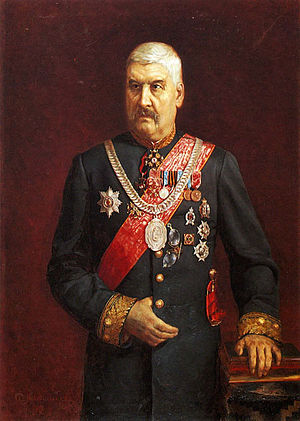 7 апреля 1894 года на бывшего председателя Самарской губернской земской управы П.В.Алабина было заведено судебное дело. Он обвинялся в сговоре с нечистыми на руку купцами и приобретении заведомо недоброкачественной муки, при употреблении которой сильно пострадало голодающее население губернии. Мало кто в Самаре верил, что известный своим бескорыстием Алабин мог стать мздоимцем.​  Но он действительно дал разрешение на приобретение некачественных продуктов питания, и сделал это совершенно сознательно, считая свои действия правильными.После жестокой засухи и неурожая хлеба в 1891 году Самарская губерния оказалась на грани голода. Правительство выделило 4,4 миллиона рублей для оказания помощи голодающим. Но этих денег было явно недостаточно. По расчетам земской управы, средств требовалось в два раза больше. В этих условиях Алабин принял решение о закупке более дешевых низкосортных продуктов питания, чтобы иметь возможность накормить как можно больше голодных людей.Однако приобретенная у самарского купца Шихобалова дешевая мука оказалась затхлой и прогорклой. А одесские хлебопромышленники поставили в губернию зерно с примесью сорных трав. Недоброкачественный хлеб вызвал массовые кишечные заболевания и даже один смертельный случай. В губернии разразился скандал. Алабина обвинили в сговоре с хлеботорговцами и взяточничестве. В Самару прибыла комиссия министерства внутренних дел, она подтвердила факты приобретения непригодных к употреблению продуктов питания.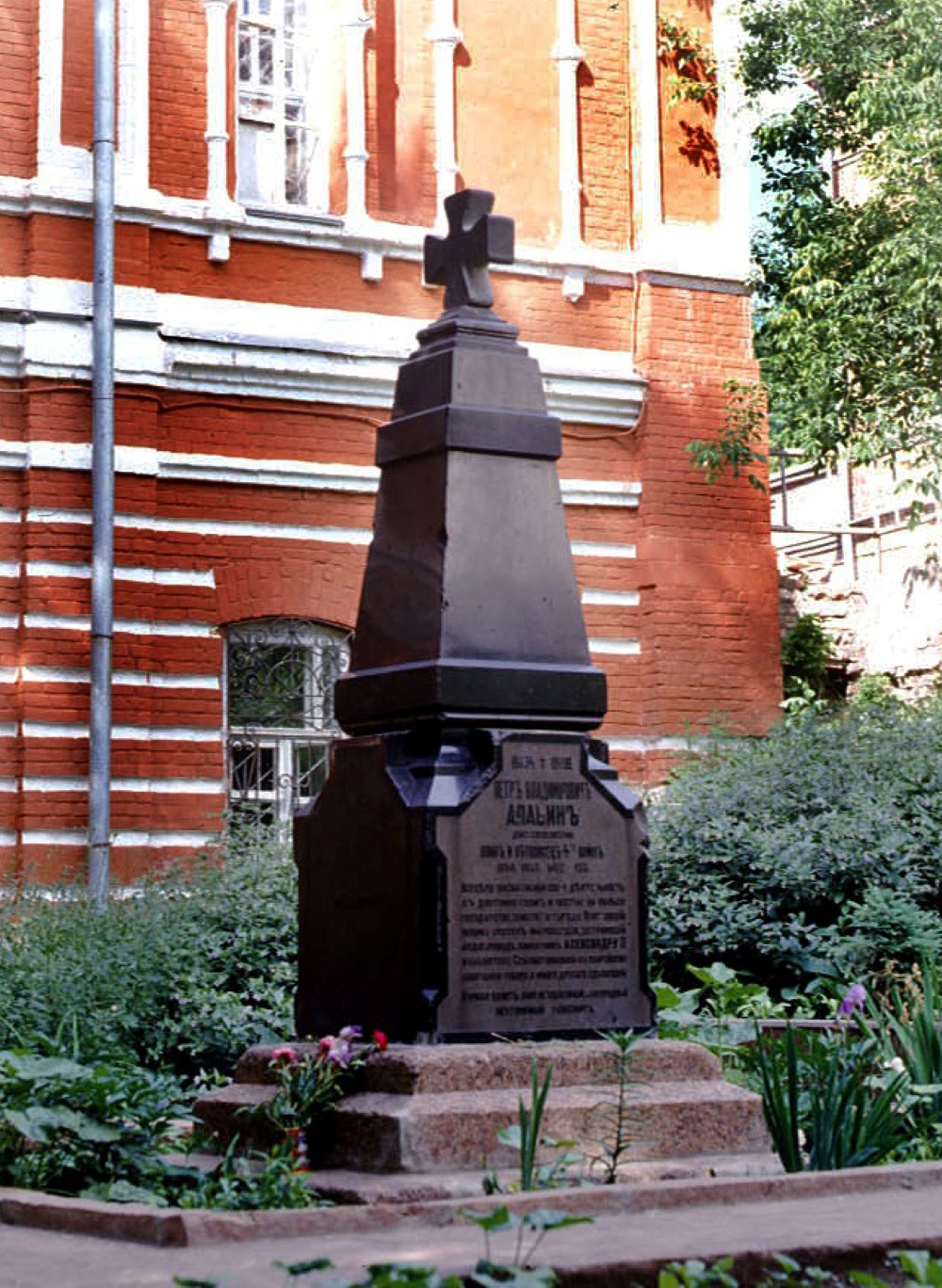 Летом 1892 года по указу Правительственного сената Алабин был смещен с должности председателя губернской земской управы. "За преступление по должности" на него было заведено судебное дело. Все понимали, что Алабин пошел на закупку некачественной муки не от хорошей жизни, и что купцы его просто подставили, подсунув негодный товар. Взошедший на престол император Николай Второй приказал прекратить дело Алабина. Но тут, защищая свою честь, запротестовал уже сам Петр Владимирович. Он настоял на открытом суде. В июне 1895 года Московская судебная палата, заседавшая в Нижнем Новгороде, рассмотрела дело Алабина и оправдала его. А общественность Самары даже вручила Петру Владимировичу икону Господа Вседержителя в знак полного доверия к нему.Но решение нижегородского суда вскоре было опротестовано прокурором и отменено. Было назначено новое судебное слушание. Однако до него Петр Владимирович уже не дожил и умер с тяжким грузом не снятых обвинений.Могила П.В. Алабина на территории Иверского монастыря. Газета «Волжский вестник» в своем некрологе тогда писала, что «в лице Алабина умер самый выдающийся деятель Самары».Другие события этого дня в разные годы истории Самары:7 апреля 1894 г. Правительствующий Сенат постановил отдать под суд «за преступление по должности» бывшего председателя Самарской губернской земской управы П.В.Алабина. Ему вменялось в вину приобретение и распределение среди голодающего населения недоброкачественного зерна. Суд, состоявшийся в июне 1895 года в Нижнем Новгороде, оправдал П.В.Алабина.7 апреля 1898 г . Открыт первый народный театр в Самаре. Он располагался в доме Портнова на углу улиц Москательной (ныне Льва Толстого) и Соборной (ныне Молодогвардейская).7 апреля 1910 г. В помещении театра-цирка «Олимп» выступил известный певец Леонид Собинов.7 апреля 1917 г. родилась Вера Александровна Ершова, актриса Самарского драматического театра, почетный гражданин города Самара. Народная артистка СССР (1977). Служила в Куйбышевском театре драмы с 1943 г. Умерла 6 апреля 2006 г.7 апреля 1918 г. Ярослав Гашек в Самаре становится политическим комиссаром. Интернационалисты-чехословаки из бывших военнопленных, находящихся в Самаре, приступили к формированию отряда Красной Армии, чтобы защищать российскую революцию. Командир отряда – Малина, политический комиссар – Ярослав Гашек.
Гашек Ярослав (30.04.1883-3.01.1923). Чешский писатель, автор всемирно известного романа «Похождения бравого солдата Швейка во время первой мировой войны».
      Во время первой мировой войны призван в австрийскую армию. В 1915 сдался в русский плен. Попал в лагерь военнопленных под Киевом, затем – в Тоцкий возле Бузулука. После Октябрьской революции вступил в РКП(б), в апреле 1918 направлен в Самару для формирования чехословацких частей Красной Армии. Участвовал в обороне Самары от чехословацких легионеров. В октябре 1918 стал помощником коменданта Бугульмы Самарской губернии, в декабре – сотрудником политотдела 5-й армии Восточного фронта. В 1920 выехал на родину. Волжские впечатления легли в основу бугульминского цикла рассказов Гашека.7 апреля 1920 г. Первым райкомом РКП(б) Самары собрано 458 тысяч рублей в помощь бастующим шведским рабочим7-9 апреля 1986г. в Куйбышевской области находился с визитом Генеральный секретарь ЦК КПСС М.С. Горбачев. Для знакомства с ходом работ по космическим системам в апреле 1986 года на завод «Прогресс» и в ЦСКБ приезжал Генеральный секретарь ЦК КПСС М.С. Горбачев. Сопровождает гостя Е.Ф.Муравьев, Первый секретарь Обкома КПСС.